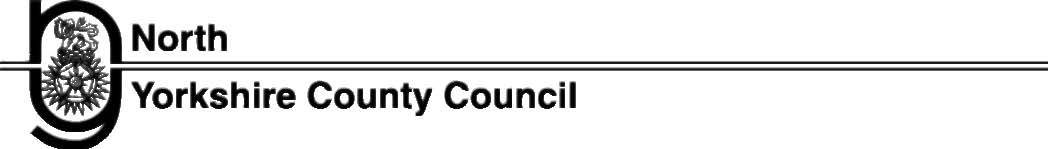 Children and Young People’s ServiceChildren and Young People’s ServiceChildren and Young People’s ServiceChildren and Young People’s ServiceChildren and Young People’s ServiceChildren and Young People’s ServiceChildren and Young People’s ServiceChildren and Young People’s ServiceChildren and Young People’s ServiceChildren and Young People’s ServiceChildren and Young People’s ServiceChildren and Young People’s ServiceChildren and Young People’s ServiceChildren and Young People’s ServiceChildren and Young People’s ServiceChildren and Young People’s ServiceChildren and Young People’s ServiceChildren and Young People’s ServiceChildren and Young People’s ServiceChildren and Young People’s ServiceChildren and Young People’s ServiceChildren and Young People’s ServiceChildren and Young People’s ServiceChildren and Young People’s ServiceChildren and Young People’s ServiceChildren and Young People’s ServiceChildren and Young People’s ServiceChildren and Young People’s ServiceChildren and Young People’s ServiceChildren and Young People’s ServiceChildren and Young People’s ServiceChildren and Young People’s ServiceEQUAL OPPORTUNITIES FORMEQUAL OPPORTUNITIES FORMEQUAL OPPORTUNITIES FORMEQUAL OPPORTUNITIES FORMEQUAL OPPORTUNITIES FORMEQUAL OPPORTUNITIES FORMEQUAL OPPORTUNITIES FORMEQUAL OPPORTUNITIES FORMEQUAL OPPORTUNITIES FORMEQUAL OPPORTUNITIES FORMEQUAL OPPORTUNITIES FORMEQUAL OPPORTUNITIES FORMEQUAL OPPORTUNITIES FORMEQUAL OPPORTUNITIES FORMEQUAL OPPORTUNITIES FORMEQUAL OPPORTUNITIES FORMEQUAL OPPORTUNITIES FORMEQUAL OPPORTUNITIES FORMEQUAL OPPORTUNITIES FORMEQUAL OPPORTUNITIES FORMEQUAL OPPORTUNITIES FORMEQUAL OPPORTUNITIES FORMEQUAL OPPORTUNITIES FORMEQUAL OPPORTUNITIES FORMEQUAL OPPORTUNITIES FORMEQUAL OPPORTUNITIES FORMEQUAL OPPORTUNITIES FORMEQUAL OPPORTUNITIES FORMEQUAL OPPORTUNITIES FORMEQUAL OPPORTUNITIES FORMEQUAL OPPORTUNITIES FORMEQUAL OPPORTUNITIES FORMOFFICE USE ONLYOFFICE USE ONLYOFFICE USE ONLYOFFICE USE ONLYOFFICE USE ONLYOFFICE USE ONLYOFFICE USE ONLYOFFICE USE ONLYOFFICE USE ONLYOFFICE USE ONLYOFFICE USE ONLYOFFICE USE ONLYOFFICE USE ONLYOFFICE USE ONLYOFFICE USE ONLYOFFICE USE ONLYOFFICE USE ONLYOFFICE USE ONLYOFFICE USE ONLYOFFICE USE ONLYOFFICE USE ONLYOFFICE USE ONLYOFFICE USE ONLYOFFICE USE ONLYOFFICE USE ONLYOFFICE USE ONLYOFFICE USE ONLYOFFICE USE ONLYOFFICE USE ONLYOFFICE USE ONLYOFFICE USE ONLYOFFICE USE ONLYPost Number:Post Number:AAAAANNNNNNNNNNNNNNNNNNPost Number:Post Number:Note: Please use printed forms only, not photocopies.Note: Please use printed forms only, not photocopies.Note: Please use printed forms only, not photocopies.Note: Please use printed forms only, not photocopies.Note: Please use printed forms only, not photocopies.Note: Please use printed forms only, not photocopies.Note: Please use printed forms only, not photocopies.Note: Please use printed forms only, not photocopies.Note: Please use printed forms only, not photocopies.Note: Please use printed forms only, not photocopies.Note: Please use printed forms only, not photocopies.Note: Please use printed forms only, not photocopies.Note: Please use printed forms only, not photocopies.Note: Please use printed forms only, not photocopies.Note: Please use printed forms only, not photocopies.Note: Please use printed forms only, not photocopies.Note: Please use printed forms only, not photocopies.Note: Please use printed forms only, not photocopies.Note: Please use printed forms only, not photocopies.Note: Please use printed forms only, not photocopies.Note: Please use printed forms only, not photocopies.Note: Please use printed forms only, not photocopies.Note: Please use printed forms only, not photocopies.Note: Please use printed forms only, not photocopies.Note: Please use printed forms only, not photocopies.Note: Please use printed forms only, not photocopies.Note: Please use printed forms only, not photocopies.Note: Please use printed forms only, not photocopies.Note: Please use printed forms only, not photocopies.Note: Please use printed forms only, not photocopies.Note: Please use printed forms only, not photocopies.Note: Please use printed forms only, not photocopies.North Yorkshire County Council is committed to the principle of equality in employment.  The Council’s aim is to ensure equality of opportunity for all existing and prospective employees.In order to assist the Council in monitoring its recruitment procedures your co-operation in providing the information requested on this form would be appreciated.  This information will not form, part of your application, but will be separated from your application form upon receipt.  The information provided will be used purely for statistical purposes.Please refer to the Guidance Notes for Applicants for further information about this form.PLEASE USE CAPITAL LETTERS OR PLACE A CROSS IN BOXES WHERE APPLICABLENorth Yorkshire County Council is committed to the principle of equality in employment.  The Council’s aim is to ensure equality of opportunity for all existing and prospective employees.In order to assist the Council in monitoring its recruitment procedures your co-operation in providing the information requested on this form would be appreciated.  This information will not form, part of your application, but will be separated from your application form upon receipt.  The information provided will be used purely for statistical purposes.Please refer to the Guidance Notes for Applicants for further information about this form.PLEASE USE CAPITAL LETTERS OR PLACE A CROSS IN BOXES WHERE APPLICABLENorth Yorkshire County Council is committed to the principle of equality in employment.  The Council’s aim is to ensure equality of opportunity for all existing and prospective employees.In order to assist the Council in monitoring its recruitment procedures your co-operation in providing the information requested on this form would be appreciated.  This information will not form, part of your application, but will be separated from your application form upon receipt.  The information provided will be used purely for statistical purposes.Please refer to the Guidance Notes for Applicants for further information about this form.PLEASE USE CAPITAL LETTERS OR PLACE A CROSS IN BOXES WHERE APPLICABLENorth Yorkshire County Council is committed to the principle of equality in employment.  The Council’s aim is to ensure equality of opportunity for all existing and prospective employees.In order to assist the Council in monitoring its recruitment procedures your co-operation in providing the information requested on this form would be appreciated.  This information will not form, part of your application, but will be separated from your application form upon receipt.  The information provided will be used purely for statistical purposes.Please refer to the Guidance Notes for Applicants for further information about this form.PLEASE USE CAPITAL LETTERS OR PLACE A CROSS IN BOXES WHERE APPLICABLENorth Yorkshire County Council is committed to the principle of equality in employment.  The Council’s aim is to ensure equality of opportunity for all existing and prospective employees.In order to assist the Council in monitoring its recruitment procedures your co-operation in providing the information requested on this form would be appreciated.  This information will not form, part of your application, but will be separated from your application form upon receipt.  The information provided will be used purely for statistical purposes.Please refer to the Guidance Notes for Applicants for further information about this form.PLEASE USE CAPITAL LETTERS OR PLACE A CROSS IN BOXES WHERE APPLICABLENorth Yorkshire County Council is committed to the principle of equality in employment.  The Council’s aim is to ensure equality of opportunity for all existing and prospective employees.In order to assist the Council in monitoring its recruitment procedures your co-operation in providing the information requested on this form would be appreciated.  This information will not form, part of your application, but will be separated from your application form upon receipt.  The information provided will be used purely for statistical purposes.Please refer to the Guidance Notes for Applicants for further information about this form.PLEASE USE CAPITAL LETTERS OR PLACE A CROSS IN BOXES WHERE APPLICABLENorth Yorkshire County Council is committed to the principle of equality in employment.  The Council’s aim is to ensure equality of opportunity for all existing and prospective employees.In order to assist the Council in monitoring its recruitment procedures your co-operation in providing the information requested on this form would be appreciated.  This information will not form, part of your application, but will be separated from your application form upon receipt.  The information provided will be used purely for statistical purposes.Please refer to the Guidance Notes for Applicants for further information about this form.PLEASE USE CAPITAL LETTERS OR PLACE A CROSS IN BOXES WHERE APPLICABLENorth Yorkshire County Council is committed to the principle of equality in employment.  The Council’s aim is to ensure equality of opportunity for all existing and prospective employees.In order to assist the Council in monitoring its recruitment procedures your co-operation in providing the information requested on this form would be appreciated.  This information will not form, part of your application, but will be separated from your application form upon receipt.  The information provided will be used purely for statistical purposes.Please refer to the Guidance Notes for Applicants for further information about this form.PLEASE USE CAPITAL LETTERS OR PLACE A CROSS IN BOXES WHERE APPLICABLENorth Yorkshire County Council is committed to the principle of equality in employment.  The Council’s aim is to ensure equality of opportunity for all existing and prospective employees.In order to assist the Council in monitoring its recruitment procedures your co-operation in providing the information requested on this form would be appreciated.  This information will not form, part of your application, but will be separated from your application form upon receipt.  The information provided will be used purely for statistical purposes.Please refer to the Guidance Notes for Applicants for further information about this form.PLEASE USE CAPITAL LETTERS OR PLACE A CROSS IN BOXES WHERE APPLICABLENorth Yorkshire County Council is committed to the principle of equality in employment.  The Council’s aim is to ensure equality of opportunity for all existing and prospective employees.In order to assist the Council in monitoring its recruitment procedures your co-operation in providing the information requested on this form would be appreciated.  This information will not form, part of your application, but will be separated from your application form upon receipt.  The information provided will be used purely for statistical purposes.Please refer to the Guidance Notes for Applicants for further information about this form.PLEASE USE CAPITAL LETTERS OR PLACE A CROSS IN BOXES WHERE APPLICABLENorth Yorkshire County Council is committed to the principle of equality in employment.  The Council’s aim is to ensure equality of opportunity for all existing and prospective employees.In order to assist the Council in monitoring its recruitment procedures your co-operation in providing the information requested on this form would be appreciated.  This information will not form, part of your application, but will be separated from your application form upon receipt.  The information provided will be used purely for statistical purposes.Please refer to the Guidance Notes for Applicants for further information about this form.PLEASE USE CAPITAL LETTERS OR PLACE A CROSS IN BOXES WHERE APPLICABLENorth Yorkshire County Council is committed to the principle of equality in employment.  The Council’s aim is to ensure equality of opportunity for all existing and prospective employees.In order to assist the Council in monitoring its recruitment procedures your co-operation in providing the information requested on this form would be appreciated.  This information will not form, part of your application, but will be separated from your application form upon receipt.  The information provided will be used purely for statistical purposes.Please refer to the Guidance Notes for Applicants for further information about this form.PLEASE USE CAPITAL LETTERS OR PLACE A CROSS IN BOXES WHERE APPLICABLENorth Yorkshire County Council is committed to the principle of equality in employment.  The Council’s aim is to ensure equality of opportunity for all existing and prospective employees.In order to assist the Council in monitoring its recruitment procedures your co-operation in providing the information requested on this form would be appreciated.  This information will not form, part of your application, but will be separated from your application form upon receipt.  The information provided will be used purely for statistical purposes.Please refer to the Guidance Notes for Applicants for further information about this form.PLEASE USE CAPITAL LETTERS OR PLACE A CROSS IN BOXES WHERE APPLICABLENorth Yorkshire County Council is committed to the principle of equality in employment.  The Council’s aim is to ensure equality of opportunity for all existing and prospective employees.In order to assist the Council in monitoring its recruitment procedures your co-operation in providing the information requested on this form would be appreciated.  This information will not form, part of your application, but will be separated from your application form upon receipt.  The information provided will be used purely for statistical purposes.Please refer to the Guidance Notes for Applicants for further information about this form.PLEASE USE CAPITAL LETTERS OR PLACE A CROSS IN BOXES WHERE APPLICABLENorth Yorkshire County Council is committed to the principle of equality in employment.  The Council’s aim is to ensure equality of opportunity for all existing and prospective employees.In order to assist the Council in monitoring its recruitment procedures your co-operation in providing the information requested on this form would be appreciated.  This information will not form, part of your application, but will be separated from your application form upon receipt.  The information provided will be used purely for statistical purposes.Please refer to the Guidance Notes for Applicants for further information about this form.PLEASE USE CAPITAL LETTERS OR PLACE A CROSS IN BOXES WHERE APPLICABLENorth Yorkshire County Council is committed to the principle of equality in employment.  The Council’s aim is to ensure equality of opportunity for all existing and prospective employees.In order to assist the Council in monitoring its recruitment procedures your co-operation in providing the information requested on this form would be appreciated.  This information will not form, part of your application, but will be separated from your application form upon receipt.  The information provided will be used purely for statistical purposes.Please refer to the Guidance Notes for Applicants for further information about this form.PLEASE USE CAPITAL LETTERS OR PLACE A CROSS IN BOXES WHERE APPLICABLENorth Yorkshire County Council is committed to the principle of equality in employment.  The Council’s aim is to ensure equality of opportunity for all existing and prospective employees.In order to assist the Council in monitoring its recruitment procedures your co-operation in providing the information requested on this form would be appreciated.  This information will not form, part of your application, but will be separated from your application form upon receipt.  The information provided will be used purely for statistical purposes.Please refer to the Guidance Notes for Applicants for further information about this form.PLEASE USE CAPITAL LETTERS OR PLACE A CROSS IN BOXES WHERE APPLICABLENorth Yorkshire County Council is committed to the principle of equality in employment.  The Council’s aim is to ensure equality of opportunity for all existing and prospective employees.In order to assist the Council in monitoring its recruitment procedures your co-operation in providing the information requested on this form would be appreciated.  This information will not form, part of your application, but will be separated from your application form upon receipt.  The information provided will be used purely for statistical purposes.Please refer to the Guidance Notes for Applicants for further information about this form.PLEASE USE CAPITAL LETTERS OR PLACE A CROSS IN BOXES WHERE APPLICABLENorth Yorkshire County Council is committed to the principle of equality in employment.  The Council’s aim is to ensure equality of opportunity for all existing and prospective employees.In order to assist the Council in monitoring its recruitment procedures your co-operation in providing the information requested on this form would be appreciated.  This information will not form, part of your application, but will be separated from your application form upon receipt.  The information provided will be used purely for statistical purposes.Please refer to the Guidance Notes for Applicants for further information about this form.PLEASE USE CAPITAL LETTERS OR PLACE A CROSS IN BOXES WHERE APPLICABLENorth Yorkshire County Council is committed to the principle of equality in employment.  The Council’s aim is to ensure equality of opportunity for all existing and prospective employees.In order to assist the Council in monitoring its recruitment procedures your co-operation in providing the information requested on this form would be appreciated.  This information will not form, part of your application, but will be separated from your application form upon receipt.  The information provided will be used purely for statistical purposes.Please refer to the Guidance Notes for Applicants for further information about this form.PLEASE USE CAPITAL LETTERS OR PLACE A CROSS IN BOXES WHERE APPLICABLENorth Yorkshire County Council is committed to the principle of equality in employment.  The Council’s aim is to ensure equality of opportunity for all existing and prospective employees.In order to assist the Council in monitoring its recruitment procedures your co-operation in providing the information requested on this form would be appreciated.  This information will not form, part of your application, but will be separated from your application form upon receipt.  The information provided will be used purely for statistical purposes.Please refer to the Guidance Notes for Applicants for further information about this form.PLEASE USE CAPITAL LETTERS OR PLACE A CROSS IN BOXES WHERE APPLICABLENorth Yorkshire County Council is committed to the principle of equality in employment.  The Council’s aim is to ensure equality of opportunity for all existing and prospective employees.In order to assist the Council in monitoring its recruitment procedures your co-operation in providing the information requested on this form would be appreciated.  This information will not form, part of your application, but will be separated from your application form upon receipt.  The information provided will be used purely for statistical purposes.Please refer to the Guidance Notes for Applicants for further information about this form.PLEASE USE CAPITAL LETTERS OR PLACE A CROSS IN BOXES WHERE APPLICABLENorth Yorkshire County Council is committed to the principle of equality in employment.  The Council’s aim is to ensure equality of opportunity for all existing and prospective employees.In order to assist the Council in monitoring its recruitment procedures your co-operation in providing the information requested on this form would be appreciated.  This information will not form, part of your application, but will be separated from your application form upon receipt.  The information provided will be used purely for statistical purposes.Please refer to the Guidance Notes for Applicants for further information about this form.PLEASE USE CAPITAL LETTERS OR PLACE A CROSS IN BOXES WHERE APPLICABLENorth Yorkshire County Council is committed to the principle of equality in employment.  The Council’s aim is to ensure equality of opportunity for all existing and prospective employees.In order to assist the Council in monitoring its recruitment procedures your co-operation in providing the information requested on this form would be appreciated.  This information will not form, part of your application, but will be separated from your application form upon receipt.  The information provided will be used purely for statistical purposes.Please refer to the Guidance Notes for Applicants for further information about this form.PLEASE USE CAPITAL LETTERS OR PLACE A CROSS IN BOXES WHERE APPLICABLENorth Yorkshire County Council is committed to the principle of equality in employment.  The Council’s aim is to ensure equality of opportunity for all existing and prospective employees.In order to assist the Council in monitoring its recruitment procedures your co-operation in providing the information requested on this form would be appreciated.  This information will not form, part of your application, but will be separated from your application form upon receipt.  The information provided will be used purely for statistical purposes.Please refer to the Guidance Notes for Applicants for further information about this form.PLEASE USE CAPITAL LETTERS OR PLACE A CROSS IN BOXES WHERE APPLICABLENorth Yorkshire County Council is committed to the principle of equality in employment.  The Council’s aim is to ensure equality of opportunity for all existing and prospective employees.In order to assist the Council in monitoring its recruitment procedures your co-operation in providing the information requested on this form would be appreciated.  This information will not form, part of your application, but will be separated from your application form upon receipt.  The information provided will be used purely for statistical purposes.Please refer to the Guidance Notes for Applicants for further information about this form.PLEASE USE CAPITAL LETTERS OR PLACE A CROSS IN BOXES WHERE APPLICABLENorth Yorkshire County Council is committed to the principle of equality in employment.  The Council’s aim is to ensure equality of opportunity for all existing and prospective employees.In order to assist the Council in monitoring its recruitment procedures your co-operation in providing the information requested on this form would be appreciated.  This information will not form, part of your application, but will be separated from your application form upon receipt.  The information provided will be used purely for statistical purposes.Please refer to the Guidance Notes for Applicants for further information about this form.PLEASE USE CAPITAL LETTERS OR PLACE A CROSS IN BOXES WHERE APPLICABLENorth Yorkshire County Council is committed to the principle of equality in employment.  The Council’s aim is to ensure equality of opportunity for all existing and prospective employees.In order to assist the Council in monitoring its recruitment procedures your co-operation in providing the information requested on this form would be appreciated.  This information will not form, part of your application, but will be separated from your application form upon receipt.  The information provided will be used purely for statistical purposes.Please refer to the Guidance Notes for Applicants for further information about this form.PLEASE USE CAPITAL LETTERS OR PLACE A CROSS IN BOXES WHERE APPLICABLENorth Yorkshire County Council is committed to the principle of equality in employment.  The Council’s aim is to ensure equality of opportunity for all existing and prospective employees.In order to assist the Council in monitoring its recruitment procedures your co-operation in providing the information requested on this form would be appreciated.  This information will not form, part of your application, but will be separated from your application form upon receipt.  The information provided will be used purely for statistical purposes.Please refer to the Guidance Notes for Applicants for further information about this form.PLEASE USE CAPITAL LETTERS OR PLACE A CROSS IN BOXES WHERE APPLICABLENorth Yorkshire County Council is committed to the principle of equality in employment.  The Council’s aim is to ensure equality of opportunity for all existing and prospective employees.In order to assist the Council in monitoring its recruitment procedures your co-operation in providing the information requested on this form would be appreciated.  This information will not form, part of your application, but will be separated from your application form upon receipt.  The information provided will be used purely for statistical purposes.Please refer to the Guidance Notes for Applicants for further information about this form.PLEASE USE CAPITAL LETTERS OR PLACE A CROSS IN BOXES WHERE APPLICABLENorth Yorkshire County Council is committed to the principle of equality in employment.  The Council’s aim is to ensure equality of opportunity for all existing and prospective employees.In order to assist the Council in monitoring its recruitment procedures your co-operation in providing the information requested on this form would be appreciated.  This information will not form, part of your application, but will be separated from your application form upon receipt.  The information provided will be used purely for statistical purposes.Please refer to the Guidance Notes for Applicants for further information about this form.PLEASE USE CAPITAL LETTERS OR PLACE A CROSS IN BOXES WHERE APPLICABLENorth Yorkshire County Council is committed to the principle of equality in employment.  The Council’s aim is to ensure equality of opportunity for all existing and prospective employees.In order to assist the Council in monitoring its recruitment procedures your co-operation in providing the information requested on this form would be appreciated.  This information will not form, part of your application, but will be separated from your application form upon receipt.  The information provided will be used purely for statistical purposes.Please refer to the Guidance Notes for Applicants for further information about this form.PLEASE USE CAPITAL LETTERS OR PLACE A CROSS IN BOXES WHERE APPLICABLETo which Directorate are you applying?To which Directorate are you applying?To which Directorate are you applying?To which Directorate are you applying?To which Directorate are you applying?To which Directorate are you applying?To which Directorate are you applying?To which Directorate are you applying?To which Directorate are you applying?To which Directorate are you applying?To which Directorate are you applying?To which Directorate are you applying?To which Directorate are you applying?To which Directorate are you applying?To which Directorate are you applying?To which Directorate are you applying?To which Directorate are you applying?To which Directorate are you applying?To which Directorate are you applying?To which Directorate are you applying?To which Directorate are you applying?To which Directorate are you applying?To which Directorate are you applying?To which Directorate are you applying?To which Directorate are you applying?To which Directorate are you applying?To which Directorate are you applying?To which Directorate are you applying?To which Directorate are you applying?To which Directorate are you applying?To which Directorate are you applying?To which Directorate are you applying?Chief Executive’s GroupChief Executive’s GroupChief Executive’s GroupChief Executive’s GroupChildren and Young People’s Service (inc Catering)Children and Young People’s Service (inc Catering)Children and Young People’s Service (inc Catering)Children and Young People’s Service (inc Catering)Children and Young People’s Service (inc Catering)Children and Young People’s Service (inc Catering)Children and Young People’s Service (inc Catering)Children and Young People’s Service (inc Catering)Children and Young People’s Service (inc Catering)Children and Young People’s Service (inc Catering)Children and Young People’s Service (inc Catering)Business and EnvironmentBusiness and EnvironmentBusiness and EnvironmentBusiness and EnvironmentBusiness and EnvironmentBusiness and EnvironmentBusiness and EnvironmentBusiness and EnvironmentBusiness and EnvironmentBusiness and EnvironmentAdult and Community ServicesAdult and Community ServicesAdult and Community ServicesAdult and Community ServicesFinance and Central Services (inc Cleaners)Finance and Central Services (inc Cleaners)Finance and Central Services (inc Cleaners)Finance and Central Services (inc Cleaners)Finance and Central Services (inc Cleaners)Finance and Central Services (inc Cleaners)Finance and Central Services (inc Cleaners)Finance and Central Services (inc Cleaners)Finance and Central Services (inc Cleaners)Finance and Central Services (inc Cleaners)Finance and Central Services (inc Cleaners)Gender:Gender:Gender:Gender:Gender:Gender:MaleMaleMaleMaleMaleMaleMaleMaleMaleMaleMaleFemaleFemaleFemaleFemaleFemaleFemaleFemaleFemaleFemaleFemaleAge:Age:Age:Age:Age:Age:Age:Age:Age:Age:Age:Age:Age:Age:Age:Age:Age:Age:Age:Age:Age:Age:Age:Age:Age:Age:Age:Age:Age:Age:Age:Age:Under 18  18 - 24  18 - 24  18 - 24  18 - 24  18 - 24  25 – 34 25 – 34 25 – 34 25 – 34 25 – 34 25 – 34 25 – 34 35 – 44 35 – 44 35 – 44 35 – 44 35 – 44 35 – 44 35 – 44 35 – 44 45 – 55 45 – 55 45 – 55 45 – 55 45 – 55 45 – 55 Over 55 Over 55 Over 55 Over 55 Over 55 Please indicate whether the post is: (mark all that apply)Please indicate whether the post is: (mark all that apply)Please indicate whether the post is: (mark all that apply)Please indicate whether the post is: (mark all that apply)Please indicate whether the post is: (mark all that apply)Please indicate whether the post is: (mark all that apply)Please indicate whether the post is: (mark all that apply)Please indicate whether the post is: (mark all that apply)Please indicate whether the post is: (mark all that apply)Please indicate whether the post is: (mark all that apply)Please indicate whether the post is: (mark all that apply)Please indicate whether the post is: (mark all that apply)Please indicate whether the post is: (mark all that apply)Please indicate whether the post is: (mark all that apply)Please indicate whether the post is: (mark all that apply)Please indicate whether the post is: (mark all that apply)Please indicate whether the post is: (mark all that apply)Please indicate whether the post is: (mark all that apply)Please indicate whether the post is: (mark all that apply)Please indicate whether the post is: (mark all that apply)Please indicate whether the post is: (mark all that apply)Please indicate whether the post is: (mark all that apply)Please indicate whether the post is: (mark all that apply)Please indicate whether the post is: (mark all that apply)Please indicate whether the post is: (mark all that apply)Please indicate whether the post is: (mark all that apply)Please indicate whether the post is: (mark all that apply)Please indicate whether the post is: (mark all that apply)Please indicate whether the post is: (mark all that apply)Please indicate whether the post is: (mark all that apply)Please indicate whether the post is: (mark all that apply)Please indicate whether the post is: (mark all that apply)Full TimeFull TimeFull TimeFull TimeTerm-TimeTerm-TimeTerm-TimeTerm-TimeTerm-TimeTerm-TimeTerm-TimeTerm-TimeTerm-TimeTerm-TimeTerm-TimePart-TimePart-TimePart-TimePart-TimePart-TimePart-TimePart-TimePart-TimePart-TimePart-TimeCasual/ReliefCasual/ReliefCasual/ReliefCasual/ReliefJob ShareJob ShareJob ShareJob ShareJob ShareJob ShareJob ShareJob ShareJob ShareJob ShareJob ShareFixed Term/TempFixed Term/TempFixed Term/TempFixed Term/TempFixed Term/TempFixed Term/TempFixed Term/TempFixed Term/TempFixed Term/TempFixed Term/TempOtherOtherOtherOtherDo you consider yourself to have a disability?Do you consider yourself to have a disability?Do you consider yourself to have a disability?Do you consider yourself to have a disability?Do you consider yourself to have a disability?Do you consider yourself to have a disability?Do you consider yourself to have a disability?Do you consider yourself to have a disability?Do you consider yourself to have a disability?Do you consider yourself to have a disability?Do you consider yourself to have a disability?Do you consider yourself to have a disability?YesYesYesYesYesYesYesNoNoNoNoAre you currently employed by NYCC?Are you currently employed by NYCC?Are you currently employed by NYCC?Are you currently employed by NYCC?Are you currently employed by NYCC?Are you currently employed by NYCC?Are you currently employed by NYCC?Are you currently employed by NYCC?Are you currently employed by NYCC?Are you currently employed by NYCC?Are you currently employed by NYCC?Are you currently employed by NYCC?YesYesYesYesYesYesYesNoNoNoNoAre you applying under the New Deal Initiative?Are you applying under the New Deal Initiative?Are you applying under the New Deal Initiative?Are you applying under the New Deal Initiative?Are you applying under the New Deal Initiative?Are you applying under the New Deal Initiative?Are you applying under the New Deal Initiative?Are you applying under the New Deal Initiative?Are you applying under the New Deal Initiative?Are you applying under the New Deal Initiative?Are you applying under the New Deal Initiative?Are you applying under the New Deal Initiative?YesYesYesYesYesYesYesNoNoNoNoAre you applying as a claimant of:Are you applying as a claimant of:Are you applying as a claimant of:Are you applying as a claimant of:Are you applying as a claimant of:Are you applying as a claimant of:Are you applying as a claimant of:Are you applying as a claimant of:Are you applying as a claimant of:Are you applying as a claimant of:Are you applying as a claimant of:Are you applying as a claimant of:Are you applying as a claimant of:Are you applying as a claimant of:Are you applying as a claimant of:Are you applying as a claimant of:Are you applying as a claimant of:Are you applying as a claimant of:Are you applying as a claimant of:Are you applying as a claimant of:Are you applying as a claimant of:Are you applying as a claimant of:Are you applying as a claimant of:Are you applying as a claimant of:Are you applying as a claimant of:Are you applying as a claimant of:Are you applying as a claimant of:Are you applying as a claimant of:Are you applying as a claimant of:Are you applying as a claimant of:Are you applying as a claimant of:Are you applying as a claimant of:Incapacity BenefitIncapacity BenefitIncapacity BenefitIncapacity BenefitCarers Allowance for people on IBCarers Allowance for people on IBCarers Allowance for people on IBCarers Allowance for people on IBCarers Allowance for people on IBCarers Allowance for people on IBCarers Allowance for people on IBCarers Allowance for people on IBCarers Allowance for people on IBCarers Allowance for people on IBCarers Allowance for people on IBNeitherNeitherNeitherNeitherNeitherNeitherNeitherNeitherNeitherNeitherWhere did you see the vacancy advertised?Where did you see the vacancy advertised?Where did you see the vacancy advertised?Where did you see the vacancy advertised?Where did you see the vacancy advertised?Where did you see the vacancy advertised?Where did you see the vacancy advertised?Where did you see the vacancy advertised?Where did you see the vacancy advertised?Where did you see the vacancy advertised?Where did you see the vacancy advertised?Where did you see the vacancy advertised?Where did you see the vacancy advertised?Where did you see the vacancy advertised?Where did you see the vacancy advertised?Where did you see the vacancy advertised?Where did you see the vacancy advertised?Where did you see the vacancy advertised?Where did you see the vacancy advertised?Where did you see the vacancy advertised?Where did you see the vacancy advertised?Where did you see the vacancy advertised?Where did you see the vacancy advertised?Where did you see the vacancy advertised?Where did you see the vacancy advertised?Where did you see the vacancy advertised?Where did you see the vacancy advertised?Where did you see the vacancy advertised?Where did you see the vacancy advertised?Where did you see the vacancy advertised?Where did you see the vacancy advertised?Where did you see the vacancy advertised?Local PressLocal PressLocal PressLocal PressJob CentreJob CentreJob CentreJob CentreJob CentreJob CentreJob CentreJob CentreJob CentreJob CentreJob CentrePersonnel BulletinPersonnel BulletinPersonnel BulletinPersonnel BulletinPersonnel BulletinPersonnel BulletinPersonnel BulletinPersonnel BulletinPersonnel BulletinPersonnel BulletinNational PressNational PressNational PressNational PressWord of MouthWord of MouthWord of MouthWord of MouthWord of MouthWord of MouthWord of MouthWord of MouthWord of MouthWord of MouthWord of MouthProfessional JournalProfessional JournalProfessional JournalProfessional JournalProfessional JournalProfessional JournalProfessional JournalProfessional JournalProfessional JournalProfessional JournalUniversityUniversityUniversityUniversityCollegeCollegeCollegeCollegeCollegeCollegeCollegeCollegeCollegeCollegeCollegeLibraryLibraryLibraryLibraryLibraryLibraryLibraryLibraryLibraryLibraryCareers CentreCareers CentreCareers CentreCareers CentreInternetInternetInternetInternetInternetInternetInternetInternetInternetInternetInternetLocal Government MagazineLocal Government MagazineLocal Government MagazineLocal Government MagazineLocal Government MagazineLocal Government MagazineLocal Government MagazineLocal Government MagazineLocal Government MagazineLocal Government MagazineOtherOtherOtherOtherPlease note: the categories below are taken from the 2001 Census.  The Council is required to use this format for its monitoring exercises.What is your ethnic group?  Please choose one section from (a) to (e), then place a ross in the appropriate box to indicate your cultural background.Please note: the categories below are taken from the 2001 Census.  The Council is required to use this format for its monitoring exercises.What is your ethnic group?  Please choose one section from (a) to (e), then place a ross in the appropriate box to indicate your cultural background.Please note: the categories below are taken from the 2001 Census.  The Council is required to use this format for its monitoring exercises.What is your ethnic group?  Please choose one section from (a) to (e), then place a ross in the appropriate box to indicate your cultural background.Please note: the categories below are taken from the 2001 Census.  The Council is required to use this format for its monitoring exercises.What is your ethnic group?  Please choose one section from (a) to (e), then place a ross in the appropriate box to indicate your cultural background.Please note: the categories below are taken from the 2001 Census.  The Council is required to use this format for its monitoring exercises.What is your ethnic group?  Please choose one section from (a) to (e), then place a ross in the appropriate box to indicate your cultural background.Please note: the categories below are taken from the 2001 Census.  The Council is required to use this format for its monitoring exercises.What is your ethnic group?  Please choose one section from (a) to (e), then place a ross in the appropriate box to indicate your cultural background.Please note: the categories below are taken from the 2001 Census.  The Council is required to use this format for its monitoring exercises.What is your ethnic group?  Please choose one section from (a) to (e), then place a ross in the appropriate box to indicate your cultural background.Please note: the categories below are taken from the 2001 Census.  The Council is required to use this format for its monitoring exercises.What is your ethnic group?  Please choose one section from (a) to (e), then place a ross in the appropriate box to indicate your cultural background.Please note: the categories below are taken from the 2001 Census.  The Council is required to use this format for its monitoring exercises.What is your ethnic group?  Please choose one section from (a) to (e), then place a ross in the appropriate box to indicate your cultural background.Please note: the categories below are taken from the 2001 Census.  The Council is required to use this format for its monitoring exercises.What is your ethnic group?  Please choose one section from (a) to (e), then place a ross in the appropriate box to indicate your cultural background.Please note: the categories below are taken from the 2001 Census.  The Council is required to use this format for its monitoring exercises.What is your ethnic group?  Please choose one section from (a) to (e), then place a ross in the appropriate box to indicate your cultural background.Please note: the categories below are taken from the 2001 Census.  The Council is required to use this format for its monitoring exercises.What is your ethnic group?  Please choose one section from (a) to (e), then place a ross in the appropriate box to indicate your cultural background.Please note: the categories below are taken from the 2001 Census.  The Council is required to use this format for its monitoring exercises.What is your ethnic group?  Please choose one section from (a) to (e), then place a ross in the appropriate box to indicate your cultural background.Please note: the categories below are taken from the 2001 Census.  The Council is required to use this format for its monitoring exercises.What is your ethnic group?  Please choose one section from (a) to (e), then place a ross in the appropriate box to indicate your cultural background.Please note: the categories below are taken from the 2001 Census.  The Council is required to use this format for its monitoring exercises.What is your ethnic group?  Please choose one section from (a) to (e), then place a ross in the appropriate box to indicate your cultural background.Please note: the categories below are taken from the 2001 Census.  The Council is required to use this format for its monitoring exercises.What is your ethnic group?  Please choose one section from (a) to (e), then place a ross in the appropriate box to indicate your cultural background.Please note: the categories below are taken from the 2001 Census.  The Council is required to use this format for its monitoring exercises.What is your ethnic group?  Please choose one section from (a) to (e), then place a ross in the appropriate box to indicate your cultural background.Please note: the categories below are taken from the 2001 Census.  The Council is required to use this format for its monitoring exercises.What is your ethnic group?  Please choose one section from (a) to (e), then place a ross in the appropriate box to indicate your cultural background.Please note: the categories below are taken from the 2001 Census.  The Council is required to use this format for its monitoring exercises.What is your ethnic group?  Please choose one section from (a) to (e), then place a ross in the appropriate box to indicate your cultural background.Please note: the categories below are taken from the 2001 Census.  The Council is required to use this format for its monitoring exercises.What is your ethnic group?  Please choose one section from (a) to (e), then place a ross in the appropriate box to indicate your cultural background.Please note: the categories below are taken from the 2001 Census.  The Council is required to use this format for its monitoring exercises.What is your ethnic group?  Please choose one section from (a) to (e), then place a ross in the appropriate box to indicate your cultural background.Please note: the categories below are taken from the 2001 Census.  The Council is required to use this format for its monitoring exercises.What is your ethnic group?  Please choose one section from (a) to (e), then place a ross in the appropriate box to indicate your cultural background.Please note: the categories below are taken from the 2001 Census.  The Council is required to use this format for its monitoring exercises.What is your ethnic group?  Please choose one section from (a) to (e), then place a ross in the appropriate box to indicate your cultural background.Please note: the categories below are taken from the 2001 Census.  The Council is required to use this format for its monitoring exercises.What is your ethnic group?  Please choose one section from (a) to (e), then place a ross in the appropriate box to indicate your cultural background.Please note: the categories below are taken from the 2001 Census.  The Council is required to use this format for its monitoring exercises.What is your ethnic group?  Please choose one section from (a) to (e), then place a ross in the appropriate box to indicate your cultural background.Please note: the categories below are taken from the 2001 Census.  The Council is required to use this format for its monitoring exercises.What is your ethnic group?  Please choose one section from (a) to (e), then place a ross in the appropriate box to indicate your cultural background.Please note: the categories below are taken from the 2001 Census.  The Council is required to use this format for its monitoring exercises.What is your ethnic group?  Please choose one section from (a) to (e), then place a ross in the appropriate box to indicate your cultural background.Please note: the categories below are taken from the 2001 Census.  The Council is required to use this format for its monitoring exercises.What is your ethnic group?  Please choose one section from (a) to (e), then place a ross in the appropriate box to indicate your cultural background.Please note: the categories below are taken from the 2001 Census.  The Council is required to use this format for its monitoring exercises.What is your ethnic group?  Please choose one section from (a) to (e), then place a ross in the appropriate box to indicate your cultural background.Please note: the categories below are taken from the 2001 Census.  The Council is required to use this format for its monitoring exercises.What is your ethnic group?  Please choose one section from (a) to (e), then place a ross in the appropriate box to indicate your cultural background.Please note: the categories below are taken from the 2001 Census.  The Council is required to use this format for its monitoring exercises.What is your ethnic group?  Please choose one section from (a) to (e), then place a ross in the appropriate box to indicate your cultural background.Please note: the categories below are taken from the 2001 Census.  The Council is required to use this format for its monitoring exercises.What is your ethnic group?  Please choose one section from (a) to (e), then place a ross in the appropriate box to indicate your cultural background. White White White White White White White White White White White White White White White White White White White White White White White White White White White White White White White WhiteBritishBritishBritishBritishBritishBritishBritishBritishBritishIrishIrishIrishIrishIrishIrishIrishIrishIrishAny other white backgroundAny other white backgroundAny other white backgroundAny other white backgroundAny other white backgroundAny other white backgroundAny other white backgroundAny other white backgroundAny other white background  Please state:  Please state:  Please state:  Please state:  Please state:  Please state:  Please state:  Please state:  Please state:  Please state:  Please state:  Please state:  Please state:  Please state:  Please state:  Please state:  Please state:  Please state:  Please state:  Please state:  Please state:  Please state:  Please state:MixedMixedMixedMixedMixedMixedMixedMixedMixedMixedMixedMixedMixedMixedMixedMixedMixedMixedMixedMixedMixedMixedMixedMixedMixedMixedMixedMixedMixedMixedMixedMixedWhite and Black CaribbeanWhite and Black CaribbeanWhite and Black CaribbeanWhite and Black CaribbeanWhite and Black CaribbeanWhite and Black CaribbeanWhite and Black CaribbeanWhite and Black CaribbeanWhite and Black CaribbeanWhite and Black AfricanWhite and Black AfricanWhite and Black AfricanWhite and Black AfricanWhite and Black AfricanWhite and Black AfricanWhite and Black AfricanWhite and Black AfricanWhite and Black AfricanWhite and AsianWhite and AsianWhite and AsianWhite and AsianWhite and AsianWhite and AsianWhite and AsianWhite and AsianWhite and AsianAny other mixed backgroundAny other mixed backgroundAny other mixed backgroundAny other mixed backgroundAny other mixed backgroundAny other mixed backgroundAny other mixed backgroundAny other mixed backgroundAny other mixed background Please state: Please state: Please state: Please state: Please state: Please state: Please state: Please state: Please state: Please state: Please state: Please state: Please state: Please state: Please state: Please state: Please state: Please state: Please state: Please state: Please state: Please state: Please state:Asian or Asian BritishAsian or Asian BritishAsian or Asian BritishAsian or Asian BritishAsian or Asian BritishAsian or Asian BritishAsian or Asian BritishAsian or Asian BritishAsian or Asian BritishAsian or Asian BritishAsian or Asian BritishAsian or Asian BritishAsian or Asian BritishAsian or Asian BritishAsian or Asian BritishAsian or Asian BritishAsian or Asian BritishAsian or Asian BritishAsian or Asian BritishAsian or Asian BritishAsian or Asian BritishAsian or Asian BritishAsian or Asian BritishAsian or Asian BritishAsian or Asian BritishAsian or Asian BritishAsian or Asian BritishAsian or Asian BritishAsian or Asian BritishAsian or Asian BritishAsian or Asian BritishAsian or Asian BritishIndianIndianIndianIndianIndianIndianIndianIndianIndianPakistaniPakistaniPakistaniPakistaniPakistaniPakistaniPakistaniPakistaniPakistaniBangladeshiBangladeshiBangladeshiBangladeshiBangladeshiBangladeshiBangladeshiBangladeshiBangladeshiAny other Asian backgroundAny other Asian backgroundAny other Asian backgroundAny other Asian backgroundAny other Asian backgroundAny other Asian backgroundAny other Asian backgroundAny other Asian backgroundAny other Asian background  Please state:  Please state:  Please state:  Please state:  Please state:  Please state:  Please state:  Please state:  Please state:  Please state:  Please state:  Please state:  Please state:  Please state:  Please state:  Please state:  Please state:  Please state:  Please state:  Please state:  Please state:  Please state:  Please state:Black or Black BritishBlack or Black BritishBlack or Black BritishBlack or Black BritishBlack or Black BritishBlack or Black BritishBlack or Black BritishBlack or Black BritishBlack or Black BritishBlack or Black BritishBlack or Black BritishBlack or Black BritishBlack or Black BritishBlack or Black BritishBlack or Black BritishBlack or Black BritishBlack or Black BritishBlack or Black BritishBlack or Black BritishBlack or Black BritishBlack or Black BritishBlack or Black BritishBlack or Black BritishBlack or Black BritishBlack or Black BritishBlack or Black BritishBlack or Black BritishBlack or Black BritishBlack or Black BritishBlack or Black BritishBlack or Black BritishBlack or Black BritishCaribbeanCaribbeanCaribbeanCaribbeanCaribbeanCaribbeanCaribbeanCaribbeanCaribbeanAfricanAfricanAfricanAfricanAfricanAfricanAfricanAfricanAfricanAny other black backgroundAny other black backgroundAny other black backgroundAny other black backgroundAny other black backgroundAny other black backgroundAny other black backgroundAny other black backgroundAny other black background  Please state:  Please state:  Please state:  Please state:  Please state:  Please state:  Please state:  Please state:  Please state:  Please state:  Please state:  Please state:  Please state:  Please state:  Please state:  Please state:  Please state:  Please state:  Please state:  Please state:  Please state:  Please state:  Please state:Chinese or other Ethnic GroupChinese or other Ethnic GroupChinese or other Ethnic GroupChinese or other Ethnic GroupChinese or other Ethnic GroupChinese or other Ethnic GroupChinese or other Ethnic GroupChinese or other Ethnic GroupChinese or other Ethnic GroupChinese or other Ethnic GroupChinese or other Ethnic GroupChinese or other Ethnic GroupChinese or other Ethnic GroupChinese or other Ethnic GroupChinese or other Ethnic GroupChinese or other Ethnic GroupChinese or other Ethnic GroupChinese or other Ethnic GroupChinese or other Ethnic GroupChinese or other Ethnic GroupChinese or other Ethnic GroupChinese or other Ethnic GroupChinese or other Ethnic GroupChinese or other Ethnic GroupChinese or other Ethnic GroupChinese or other Ethnic GroupChinese or other Ethnic GroupChinese or other Ethnic GroupChinese or other Ethnic GroupChinese or other Ethnic GroupChinese or other Ethnic GroupChinese or other Ethnic GroupChineseChineseChineseChineseChineseChineseChineseChineseChineseAny other ethnic groupAny other ethnic groupAny other ethnic groupAny other ethnic groupAny other ethnic groupAny other ethnic groupAny other ethnic groupAny other ethnic groupAny other ethnic group  Please state:  Please state:  Please state:  Please state:  Please state:  Please state:  Please state:  Please state:  Please state:  Please state:  Please state:  Please state:  Please state:  Please state:  Please state:  Please state:  Please state:  Please state:  Please state:  Please state:  Please state:  Please state:  Please state:THANK YOU FOR COMPLETING THIS QUESTIONNAIRETHANK YOU FOR COMPLETING THIS QUESTIONNAIRETHANK YOU FOR COMPLETING THIS QUESTIONNAIRETHANK YOU FOR COMPLETING THIS QUESTIONNAIRETHANK YOU FOR COMPLETING THIS QUESTIONNAIRETHANK YOU FOR COMPLETING THIS QUESTIONNAIRETHANK YOU FOR COMPLETING THIS QUESTIONNAIRETHANK YOU FOR COMPLETING THIS QUESTIONNAIRETHANK YOU FOR COMPLETING THIS QUESTIONNAIRETHANK YOU FOR COMPLETING THIS QUESTIONNAIRETHANK YOU FOR COMPLETING THIS QUESTIONNAIRETHANK YOU FOR COMPLETING THIS QUESTIONNAIRETHANK YOU FOR COMPLETING THIS QUESTIONNAIRETHANK YOU FOR COMPLETING THIS QUESTIONNAIRETHANK YOU FOR COMPLETING THIS QUESTIONNAIRETHANK YOU FOR COMPLETING THIS QUESTIONNAIRETHANK YOU FOR COMPLETING THIS QUESTIONNAIRETHANK YOU FOR COMPLETING THIS QUESTIONNAIRETHANK YOU FOR COMPLETING THIS QUESTIONNAIRETHANK YOU FOR COMPLETING THIS QUESTIONNAIRETHANK YOU FOR COMPLETING THIS QUESTIONNAIRETHANK YOU FOR COMPLETING THIS QUESTIONNAIRETHANK YOU FOR COMPLETING THIS QUESTIONNAIRETHANK YOU FOR COMPLETING THIS QUESTIONNAIRETHANK YOU FOR COMPLETING THIS QUESTIONNAIRETHANK YOU FOR COMPLETING THIS QUESTIONNAIRETHANK YOU FOR COMPLETING THIS QUESTIONNAIRETHANK YOU FOR COMPLETING THIS QUESTIONNAIRETHANK YOU FOR COMPLETING THIS QUESTIONNAIRETHANK YOU FOR COMPLETING THIS QUESTIONNAIRETHANK YOU FOR COMPLETING THIS QUESTIONNAIRETHANK YOU FOR COMPLETING THIS QUESTIONNAIREFOR OFFICE USE ONLY  FOR OFFICE USE ONLY  FOR OFFICE USE ONLY  FOR OFFICE USE ONLY  FOR OFFICE USE ONLY  FOR OFFICE USE ONLY  FOR OFFICE USE ONLY  FOR OFFICE USE ONLY  1  2   3   4 1  2   3   4 1  2   3   4 1  2   3   4 1  2   3   4 1  2   3   4 1  2   3   4 1  2   3   4 1  2   3   4 1  2   3   4 1  2   3   4 1  2   3   4 1  2   3   4 1  2   3   4 1  2   3   4 1  2   3   4 1  2   3   4 1  2   3   4 1  2   3   4 1  2   3   4 1  2   3   4 1  2   3   4 1  2   3   4 1  2   3   4 MONTH/YEAR SELECTION PROCESS UNDERTAKENMONTH/YEAR SELECTION PROCESS UNDERTAKENMONTH/YEAR SELECTION PROCESS UNDERTAKENMONTH/YEAR SELECTION PROCESS UNDERTAKENMONTH/YEAR SELECTION PROCESS UNDERTAKENMONTH/YEAR SELECTION PROCESS UNDERTAKENMONTH/YEAR SELECTION PROCESS UNDERTAKENMONTH/YEAR SELECTION PROCESS UNDERTAKENMONTH/YEAR SELECTION PROCESS UNDERTAKENMONTH/YEAR SELECTION PROCESS UNDERTAKENMONTH/YEAR SELECTION PROCESS UNDERTAKENMONTH/YEAR SELECTION PROCESS UNDERTAKENMONTH/YEAR SELECTION PROCESS UNDERTAKENMONTH/YEAR SELECTION PROCESS UNDERTAKENMONTH/YEAR SELECTION PROCESS UNDERTAKENMMMMMMMYYYYYYYYMONTH/YEAR SELECTION PROCESS UNDERTAKENMONTH/YEAR SELECTION PROCESS UNDERTAKENMONTH/YEAR SELECTION PROCESS UNDERTAKENMONTH/YEAR SELECTION PROCESS UNDERTAKENMONTH/YEAR SELECTION PROCESS UNDERTAKENMONTH/YEAR SELECTION PROCESS UNDERTAKENMONTH/YEAR SELECTION PROCESS UNDERTAKENMONTH/YEAR SELECTION PROCESS UNDERTAKENMONTH/YEAR SELECTION PROCESS UNDERTAKENMONTH/YEAR SELECTION PROCESS UNDERTAKENMONTH/YEAR SELECTION PROCESS UNDERTAKENMONTH/YEAR SELECTION PROCESS UNDERTAKENMONTH/YEAR SELECTION PROCESS UNDERTAKENMONTH/YEAR SELECTION PROCESS UNDERTAKENMONTH/YEAR SELECTION PROCESS UNDERTAKEN